Fourth Sunday After the EpiphanyFebruary 2, 2020, 10:00 AM Watchword of the Week:   For the message about the cross is foolishness to those who are perishing, but to us who are being saved it is the power of God.1 Corinthians 1: 18Prelude       	Fairest Lord Jesus	     Arr. Smith and Hustad Welcome and Announcements	Rev. Jeff Coppage Call to Worship          This Day Is Holy to the Lord     	WORSHIPPrayers of the People/Pastoral Prayer	 *Liturgy: Peace and Justice, Page 148	          	        	      Kathy Cooke (Following the Liturgy, please greet those around you in the Name of Christ.)Giving of Tithes and Offerings to the Lord	Prayer of Dedication   Anthem         All Because of the Wondrous Cross             Arr. McDonald                           When I survey the wondrous cross where the Prince of Glory died, my richest gain I count but loss, and pour contempt on all my pride.  Forbid it, Lord, that I should boast, save in the death of Christ, my God.  All the vain things that charm me most, I sacrifice them to His blood.On Calvary, He died on a tree.  For me, He paid the cost.  My song will be eternally all because of the wonderful cross.See, from His head, His hands, His feet, sorrow and love flow mingled down.  Did e’er such love and sorrow meet or thorns compose so rich a crown?“All Because of the Wonderful Cross”, Words by Isaac Wattsand Mary McDonald; Music by Mary McDonald andHymntune:  RESIGNATION; Arranged by Mary McDonald©2015 Lindsborg PressCCLI License #751334DoxologyChildren’s Message	Kimberly Brendle		       	Reading of God’s Word	                                                      Stella Brendle                    	Micah 6: 6-8 (page 757, LP page 1447)	Psalm 15 (page 430, LP page 853)	1 Corinthians 1: 18-31 (page 926, LP page 1772)	Matthew 5: 1-12 (page 785, LP page 1501)	*Hymn 799	Jesus, Still Lead OnSermon	    Rev. Coppage“United in Foolishness (Part 2)”*Hymn 623	Lift High the Cross*Postlude              In the Cross of Christ I Glory            	Arr. WhitworthPlease sign the Friendship Register at the end of your row and pass it down.  If you would like information about our activities or becoming a member of Fairview, please indicate your wish in the appropriate space.Children three years old and under may go to the Nursery.*Please stand.	During cold and flu season, please be understanding if your neighbor prefers not to shake hands during our greeting time.  Thank you!The flowers today are given to the Glory of God and in loving memory of Cheri Wright and in honor of Cynthia Faircloth on her birthday today by Bill, Tammy, Will, Brittany, and Marleigh Mae.The Organ Fund has received gifts in memory of Keith Bess from the Women’s Fellowship and the Weber Memorial Sunday School Class.Stewards of Service This Week:Ushers: David Timmons, Mollie Rascoe, David Barringer, Jerry HaileyGreeters: Doris Bostian and Robin YokleyWorship Nursery:  Amy MendenhallSunday School Nursery: Terri BarringerElder of the Month: Carolyn Neal  Trustee of the Month:  Bill WrightWednesday Cooking Team: Kevin KrauseSound Technician: Henry HilkerLast Sunday Attendance – 85	Sunday School - 41	         Pledges/Offerings/Gifts/Other for January 26 – $ 4,455.00	Monthly Budget Needs 	$ 28,829.67	Monies Received Month to Date	$ 48,080.82 	         Needed as of January 26          $ 19,251.15+CALENDAR:  FEBRUARY 2 – FEBRUARY 9Today	  8:00 AM	Chapel in Use by Quaker Church	10:00 AM	Worship	11:10 AM	Sunday SchoolMonday	  6:00 PM	Back to Basics (AB)Tuesday	10:00 AM	WF Circle 4 (P)Wednesday	10:00 AM	WF Circle 1 (AB)	10:30 AM	WF Circle 2 (CR)	12:00 PM	Wednesday Lunch and Bible Study (FH)		“Journey with John”	  5:45 PM	Handbells (HR)	  7:00 PM	Choir Practice (S)Thursday	10:00 AM	Activity Building in Use for Private FunctionFriday	  8:00 AM	Men’s Fellowship Breakfast at K&W Healy Dr.	  6:00 PM	Back to Basics (AB)Sunday	  8:00 AM	Chapel in Use by Quaker Church 	10:00 AM	Worship	11:10 AM	Sunday SchoolStaff & Ministry Areas of FairviewOffice Phone: 336-768-5629; Kitchen Phone: 336-768-1958E-mail: fmc@fairviewmoravianchurch.orgWebsite: http://www.fairviewmoravianchurch.orgOffice Hours: Monday–Thursday, 9:00 AM–4:30 PM Rev. Jeff Coppage, Pastor	Marshall Mathers, Vice-Chair, Elders Lewis Phillips, Music Director/Pastoral Assistant         	Gay Nell Hutchens, Chair, Trustees Patricia Rau, Treasurer/Administrative Assistant           Rod Back, Vice-Chair, Trustees Nancy Morgan, Choir Accompanist	    	    Van Krause, Band DirectorFairview Moravian Church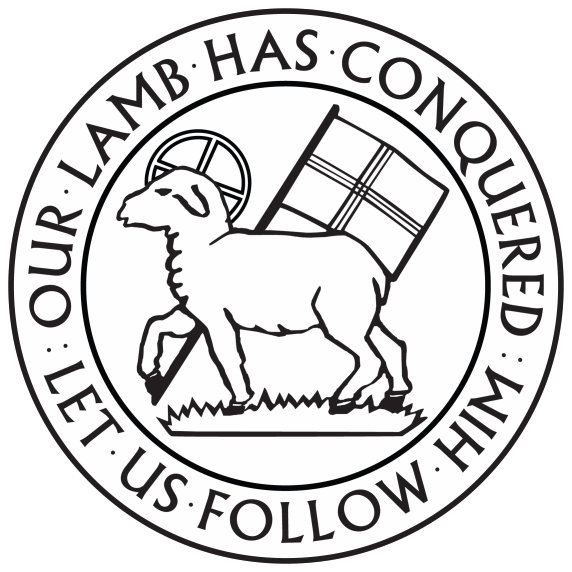 February 2, 20206550 Silas Creek Parkway Winston-Salem, NC 27106                    336-768-5629www.fairviewmoravianchurch.org